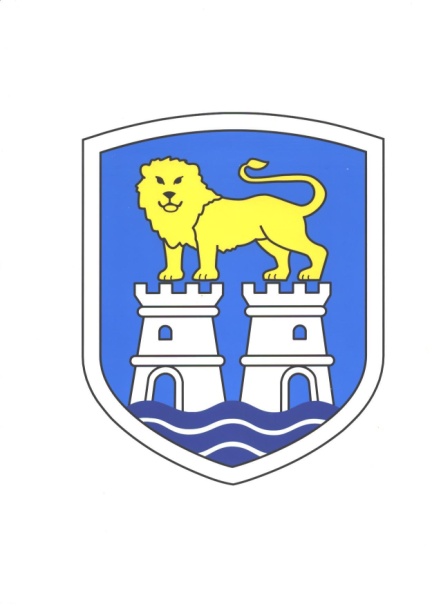 GRAD UMAG – CITTÀ DI UMAGO SUFINANCIRANJE PRIJEVOZA UČENIKA SREDNJIH ŠKOLA ZA RAZDOBLJE SIJEČANJ-LIPANJ 2013. GODINE – OBAVIJEST 	OBAVJEŠTAVAJU SE RODITELJI I UČENICI DA ĆE GRAD UMAG PLAĆATI RAZLIKU CIJENE DO PUNOG IZNOSA MJESEČNE KARTE ZA PRIJEVOZ UČENIKA KOJI POHAĐAJU SREDNJE ŠKOLE U BUJAMA I POREČU DO KRAJA 2. POLUGODIŠTA ŠKOLSKE GODINE 2012./2013., TAKO DA ĆE PRIJEVOZ ZA UČENIKE SREDNJIH ŠKOLA BITI U CIJELOSTI BESPLATAN.	UČENICIMA KOJI SU U SREDNJIM ŠKOLAMA U POREČU UPISALI PROGRAME OBRAZOVANJA KOJI SU DOSTUPNI U JEDNOJ OD SREDNJIH ŠKOLA SA SJEDIŠTEM U BUJAMA, TROŠKOVI PRIJEVOZA BIT ĆE SUFINANCIRANI U JEDNAKOM IZNOSU KAO  I NA RELACIJI UMAG- BUJE. GRAD UMAG – CITTÀ DI UMAGO SOVVENZIONAMENTO TRASPORTO ALUNNI SCUOLE MEDIE PERIODO GENNAIO-GIUGNO 2013.-AVVISO	SI AVVISANO I GENITORI E GLI ALUNNI CHE LA CITTÀ DI UMAGO COPRIRÀ LA DIFFERENZA FINO ALL’ IMPORTO TOTALE DELL’ ABBONAMENTO MENSILE PER IL TRASPORTO DEGLI ALUNNI CHE FREQUENTANO LE SCUOLE A BUIE E PARENZO FINO AL TERMINE DEL 2O SEMESTRE DELL’ ANNO SCOLASTICO 2012/2013, PERTANTO IL TRASPORTO DEGLI ALUNNI DELLE SCUOLE MEDIE SARÀ COMPLETAMENTE GRATUITO. 	AGLI ALUNNI CHE FREQUENTANO LE SCUOLE MEDIE AVENTI SEDE A PARENZO I QUALI HANNO ISCRITTO I PROGRAMMI FORMATIVI ACCESSIBILI PRESSO LE SCUOLE CON SEDE A BUIE, LE SPESE DI TRASPORTO VERRANNO SOVVENZIONATE NELL’ IMPORTO EQUIVALENTE PREVISTO PER LA TRATTA UMAGO-BUIE. OBAVJEŠTAVAJU SE RODITELJI I UČENICI DA ĆE GRAD UMAG PLAĆATI RAZLIKU CIJENE DO PUNOG MJESEČNOG IZNOSA MJESEČNE KARTE ZA PRIJEVOZ UČENIKA NA RELACIJI UMAG-BUJE I UMAG- POREČ DO KRAJA 2. POLUGODIŠTA ŠKOLSKE GODINE 2012./2013. TAKO DA ĆE PRIJEVOZ ZA UČENIKE SREDNJIH ŠKOLA BITI U CIJELOSTI BESPLATAN.	UČENICIMA KOJI SU U SREDNJIM ŠKOLAMA U POREČU UPISALI PROGRAME OBRAZOVANJA KOJI SU DOSTUPNI U JEDNOJ OD SREDNJIH ŠKOLA SA SJEDIŠTEM U BUJAMA KAO NAJBLIŽOJ SREDNJOJ ŠKOLI,  TROŠKOVI PRIJEVOZA BIT ĆE SUFINANCIRANI U VISINI TROŠKOVA PRIJEVOZA NA RELACIJ UMAG- BUJE. -----------------------------------------